Operation på mottagning: Checklista inför förändring eller utökning av operativa ingrepp på mottagningHitta i dokumentetSyfteBakgrundFrågeställningar att beakta inför förändringar eller utökning av operativa ingrepp som en del i att säkerställa patientsäkerhetenUppdaterat från föregående versionSyfteDetta dokument är en checklista som kan användas inför en förändring eller utökning av operativa ingrepp på mottagning, som en del i att säkerställa patientsäkerheten. Checklistan är ett komplement till riktlinjen Operationer på mottagningar.BakgrundI modern sjukvård med högt utvecklad teknik för produktion av sterilt material är personal och patienter de viktigaste smittkällorna. Kläder, sängkläder och material kan genom att föra med sig bakterier från vårdavdelningar och andra miljöer utgöra viktiga smittvägar. Ingångszoner för personal, patienter och material med möjlighet till klädbyte, överlämnande av patient och gods kan minska denna risk för smitta. Bakgrunden till denna kunskap uppkom redan på 1940- och 1950-talet då man förstod att ett stort antal S. aureus-infektioner kunde förhindras genom att skilja operationsavdelningen från övrig verksamhet på sjukhuset. Idag har vi också den ökade problematiken med multiresistenta bakterier där vi bryter smittvägar på samma sätt.I Hälso- och sjukvårdslagen SFS 2017:30, 5 kapitlet § 1 står följande:”Hälso- och sjukvårdsverksamhet ska bedrivas så att kraven på en god vård uppfylls. Det innebär att vården särskilt ska
   1. vara av god kvalitet med en god hygienisk standard,
   2. tillgodose patientens behov av trygghet, kontinuitet och säkerhet,”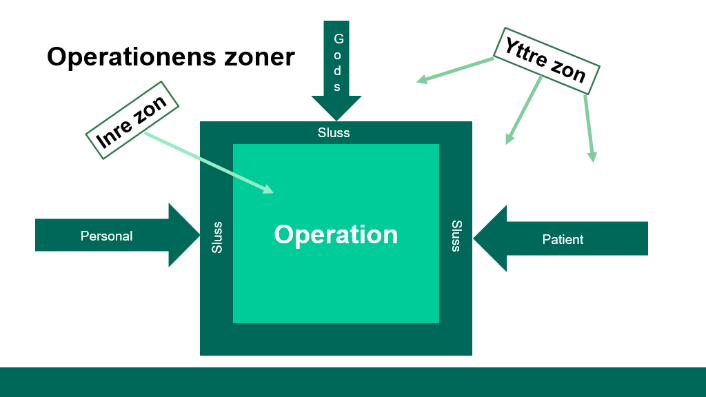 Frågeställningar att beakta inför förändringar eller utökning av operativa ingrepp som en del i att säkerställa patientsäkerhetenRekommenderar att enheten utför en checklista per operativt ingrepp. Läs vad som gäller för de olika nivåerna och notera i de högra vita kolumnerna vad som gäller idag och vad förutsättningarna blir efter förändringarna.*Enheter med operationsventilation använder specialarbetsdräkt. Övriga enheter använder konventionell arbetsdräkt.Risknivå LågMellanHögOm ingreppet utförs inom Region Halland: Vad gäller för ingreppet idag?Vad blir det efter förändring?Operations-klassifikationSmåkirurgiska ingreppMinimal invasiv kirurgi utanför operationsavdelningOperativa ingrepp med krav på hög mikrobiologisk renhet (infektionskänslig kirurgi) som utförs på perifer operationsenhetKlassifikation/ risknivå:Klassifikation/ risknivå:Exempel på ingreppSmå ingrepp (ovan fascian) t.ex.naevus, hudtumörercystoskopi, rektoskopi, looprecorderimplantatFullhudsexcision, CVK-inläggning, karpaltunnel, gynoperation i lokalanestesi,  PEG inläggningInläggning av främmande material t.ex. stent, subcutan venport, pacemakerVilket ingrepp:Vilket ingrepp:LokalförutsättningLokalförutsättningLokalförutsättningLokalförutsättningPlaceringOrdinärt undersökningsrumPerifer del av mottagning med låg aktivitet i korridorOperationssal i perifer del av mottagning som uppfyller operationsstandardPlacering:Placering:Lokalens storlek Anpassas till ingreppet och den personalstyrka som krävs. Anpassas till ingreppet och den personalstyrka som krävs. Anpassas till ingreppet och den personalstyrka som krävs. Lokalens nuvarande storlek:Lokalens önskvärda storlek:Ventilation 
Luftombyte sker vanligtvis 2–4 ggr/h på mottagningcfu/m3 ej relevant 
Ej överskrida ett medelvärde över 100 cfu/m3Ej överskrida ett medelvärde över 10 cfu/m3Ventilationskrav:Ventilationskrav:Risknivå LågMellanHögOm ingreppet utförs inom Region Halland: Vad gäller för ingreppet idag?Vad blir det efter förändring?TryckdifferensEj relevantÖvertryck rekommenderasÖvertryckTryckdifferens:Tryckdifferens:Preoperativ handtvättTvättställ i lokalen tillåtetTvättställ inte lämpligt i lokalen pga. smittorisk. Säkerställ preoperativ handtvätt i angränsande rumTvättställ får inte finnas i lokalen. Säkerställ preoperativ handtvätt i angränsande rumPreoperativ handtvätt:Preoperativ handtvätt:Omklädning Ej relevant, se nedanVärdera behov av om-klädningsrum för personal respektive patient Behov av omklädningsrum för personal respektive patientOmklädning:Omklädning:Klädsel/utrustning, material och städningKlädsel/utrustning, material och städningKlädsel/utrustning, material och städningKlädsel/utrustning, material och städningPreoperativ duschTvål och vattenEnligt rutin preoperativ helkroppsdesinfektionEnligt rutin preoperativ helkroppsdesinfektionPreoperativ dusch:Preoperativ dusch:PatientklädselPrivata kläderSjukhuskläder rekommenderasSjukhuskläderPatientklädsel:Patientklädsel:Personal-klädselAvdelningens arbetsdräkt samt plastförkläde Specialarbetsdräkt*Sterilklädsel av operatör samt assistentSpecialarbetsdräkt*Sterilklädsel av operatör samt assistentPersonalklädsel:Personalklädsel:Operations mössaVid behov JaJaOperations mössa:Operations mössa:MunskyddVid behovJaJaMunskydd:Munskydd:Sterila handskarJaJaJaSterila handskar:Sterila handskar:Risknivå LågMellanHögOm ingreppet utförs inom Region Halland: Vad gäller för ingreppet idag?Vad blir det efter förändring?SterildraperingVid behovJaJaSterildrapering:Sterildrapering:Inventarier, utrustning och material på salenMinimera mängden utrustning. Förvaring och lagerhållning av material i stängda skåp.Minimera mängden utrustning. Förvaring och lagerhållning av material i stängda skåp.Minimera mängden utrustning. Förvaring och lagerhållning av material i stängda skåp.Inventarier, utrustning, material:Inventarier, utrustning, material:StädningRengöringDesinfektionDaglig städning. Material och ytor som använts rengörs/desinfekteras efter varje ingrepp.Daglig städning. Material och ytor rengörs och desinfekteras inför dagens första operation och efter varje ingrepp.Daglig städning. Material och ytor rengörs och desinfekteras inför dagens första operation och efter varje ingrepp.Städning, rengöring,desinfektion:Städning, rengöring,desinfektion:Vad gäller för era ingrepp idag?Vad blir det efter förändring?Vilken personalkategori instrumenterar?  Hur följer ni förändringar i infektionsfrekvens för era ingrepp?Hur säkerställs screening av multiresistenta bakterier?Hur säkerställs det pre- och postoperativa omhändertagandet av patienter? Samt vid behov av enkelrum, t.ex. vid multiresistenta bakterier?Medicinskt ansvarig för förändringen: Sammanfattande bedömning:Eventuella åtgärder:Uppdaterat från föregående version2023-07-04 Redaktionell uppdatering2023-08-24 Länkar uppdaterade